Caribbean Entrepreneurship Challenge Application Form 2018 Project holderDeadline: December 7th 2018Important Information Summary guidelines Interested OECS students pursuing tertiary education at universities and colleges within the OECS are invited to complete the following application form. “Project Holders” must apply in teams of no more three (3) students to develop a creative and innovative business idea for the competition. “Project Holders” will be selected based on the specific application criteria which includes the presentation of a short business summary based on the application format provided. Ten (10) successful project holder teams will be invited to select one competency holder from another OECS member state to join their team. The 10 projects will be presented online to allow competency holders to contact project holders and join their team for the creation of multicultural teams. Applicants should be committed to commercializing their business ideas resulting from the challenge. Selection Criteria Has the applicant submitted a complete application form, business summary, other documentation and elevator video pitch? The elevator pitch is a short summary of your business idea and value proposition in a 3-5 minutes video presentation which can take any format. Participants are encouraged to be creative in how the ideas are presented. The idea could be geared towards a business opportunity or solving a particular problem that exists either regionally or locally. Participants are required to state their names and contact details at the beginning of the video.Assessment of Innovation - uniqueness of the business idea; How well the project idea creatively addresses issues in society?  How the idea demonstrates improvement lives and satisfies the market need How well does the applicant highlight novel attributes and proprietary elements of the project? Market Feasibility of the Idea: Demonstrates the market opportunities for the product/service Understands the market and identify the target customers clearly Illustrates a practical strategies for satisfying the demands of the market The applicant is fully aware of their main competitors and has practical strategies to achieve a competitive position and become the market leader I : Contact InformationII - Presentation of your entrepreneurial project2.1 Describe the nature and rationale of the business project 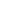 2.2 Briefly describe your project and the sector of activity (background, target customers)10 to 15 lines 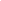 2.3 Briefly describe the state of progress of your project and the significant achievements done up to date (business plan, market research, advisors, funding, etc.), If applicable.5 to 10 lines 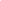 2.4 Product /service offerWhat solutions does your business project offer to meet the customers’ expectations (Products and services) 5 to 10 lines 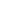 2.5 Competitive Advantages and InnovationSpecify how your project can stand out from the competitors and what are the important achievements which differentiate yourself from the market (Eg new product, Innovation, efficiency research, etc.) 10 to 15 lines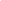 III - Needs and Expectations3.1 What do you expect from an Entrepreneurial Challenge?Specify how this competition could help your project grow? 10 lines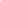 IV - Caribbean Development4.1 How could this project improve Caribbean business dynamics?Specify how the project will improve the economic exchanges and the Caribbean living environment. 10 lines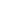 4.2 What is your definition of the “Caribbean identity”?In 12 lines maximum, what is your definition of Caribbean identity?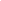 Required documents:The following must be sent for your application to be considered.Checklist CV in English (required for each team member) Letter of good academic standing from the applicant’s school (required for each team member) Elevator video pitch presentation  Last Name :First Name :Age : Country :Phone number :Institution :E-mail :E-mail :Address :Address :Contact Person in charge of the C.E.C (Caribbean Entrepreneurial Challenge) in your institution :Contact Person in charge of the C.E.C (Caribbean Entrepreneurial Challenge) in your institution :Business/Project Name: Business/Project Name: Please select the sector of activity which best describes your project idea:ICTs (Information and Communication Technologies)Environment, Climate Change & Green InnovationFashionAgribusiness & Agro ProcessingMusicCosmeticsMedical TourismConstruction 
Please select the sector of activity which best describes your project idea:ICTs (Information and Communication Technologies)Environment, Climate Change & Green InnovationFashionAgribusiness & Agro ProcessingMusicCosmeticsMedical TourismConstruction 
Team Members:  Team Members:  Academic Background :Academic Background :